Podmínky pro udělení kvalifikace: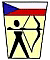 Trenér lukostřelby III. třídyZískání kvalifikace Instruktor lukostřelbyIndividuální složka vzdělávání, kterou mají na starosti trenéři II. a I. třídyKvalifikaci Instruktora lukostřelby může získat pouze osoba starší 18 letPotvrzení vzděláníDoložení kopie výučního listu, maturitního vysvědčení nebo vysokoškolského diplomu. Kopie nemusí být úředně potvrzená.Absolvování školení trenérů lukostřelbyBude probíhat každý rok v dubnuTeoretická část – 20 hodinPraktická část – 30 hodinTeoretická část školení bude probíhat pod vedením lektorů ČLS (1x víkendový seminář o rozsahu 20 hodin).Praktickou část 30 hodin bude možno absolvovat individuálně (formulář pro potvrzení viz příloha č. 1) pod dohledem některého trenéra I. či II. třídy. Při větším zájmu uspořádá ČLS praktickou část hromadně pod vedením lektorů.Kapacita seminářů bude vždy 25 účastníků. Přednost mají dříve přihlášení. Při překročení kapacity mají pozdější zájemci v následujícím roce přednost před ostatními.Školení trenérů III. třídy proběhne, pouze pokud bude minimální zájem 10 uchazečů.Písemné zpracování zadaného tématuNa semináři každý dostane každý účastník zadané téma seminární práce, kterou musí odevzdat do určeného data. Seminární práci musí určit za splněnou příslušný konzultant. Obhajoba práce bude součástí závěrečné zkoušky.Rozsah minimálně 4 strany textu. Hlavní důraz se klade na obsah a kvalitu.Složení písemné a ústní zkouškyKaždý rok budou vypsány zkouškové dny pro složení zkoušek trenérů III. třídy. Zkouška bude probíhat ve třech etapách – test, ústní zkouška a obhajoba seminární práce, vše před zkušební komisí.V testu budou otázky k tématům, které se budou probírat na semináři.Seznam otázek k ústní zkoušce bude uveřejněn na webu.Podmínky pro udělení kvalifikace:Trenér lukostřelby III. třídyPříloha č. 1 – Potvrzení praxe 30 hodinTímto potvrzuji, žeInstruktor/ka lukostřelby ……………………………….narozen/a ……………………….splnila pod mým vedením 30 hodin praktické přípravy v rámci kvalifikace trenéra III. třídy v tomto rozsahu:Praktický nácvik učení základům střelecké techniky – 10 hodinSeřizování lukostřeleckého nářadí – 5 hodinyOrganizace tréninkové jednotky – 10 hodinOrganizace závodů a soutěží – 5 hodinyJméno, Příjmení, titul: …………………………………….Kvalifikace: trenér I. (II.) třídy                                                                                    …………………………………                                                                                               datum, podpis